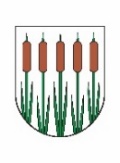 OPĆINA TOMPOJEVCIZAHTJEV ZA DODJELU KOMPOSTERA ZA KUĆNO KOMPOSTIRANJEPODACI O PODNOSITELJU:(popunjava podnositelj)Potpisom i predajom ovog zahtjeva podnositelj izjavljuje da prihvaća uvjete Javnog poziva Općine Tompojevci za dodjelu kompostera za kućno kompostiranje (KLASA: 351-01/22-01/18, URBROJ: 2196-26-03-22-2) od 28. prosinca 2022. godine._____________________                                                       ____________________________________                Datum                                                                                                   Potpis podnositeljaPOPUNJAVA OPĆINA TOMPOJEVCIProvjera podataka_____________________                                                       ____________________________________                Datum                                                                               Potpis osobe koja je provjerila podatkeIme i prezime:Adresa stanovanja (ulica, kućni broj, mjesto i poštanski broj):OIB:Telefon/mobitel:e-mail:Korisnik javne usluge sakupljanja otpada na području Općine TompojevciDANEKorisnik je obveznik plaćanja komunalne naknade za stambeni prostor na području Općine TompojevciDANEPodmirene financijske obveze prema Općini TompojevciDANEKorisnik raspolaže okućnicom za smještaj komposteraDANE